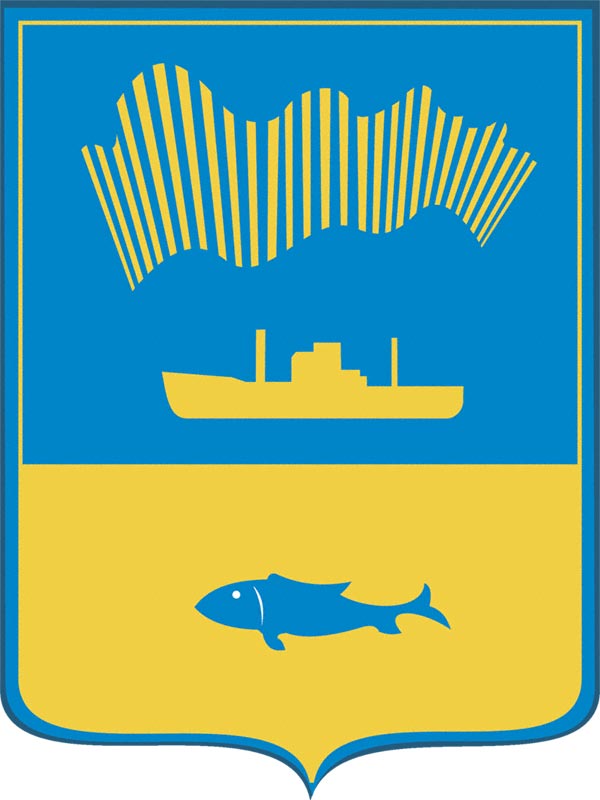 АДМИНИСТРАЦИЯ ГОРОДА МУРМАНСКАР А С П О Р Я Ж Е Н И Е31.10.2018                                                                 № 66-р Об утверждении Плана выездных проверок муниципальных учреждений, подведомственных администрации города Мурманска, на 2019 год В соответствии с Законом Мурманской области от 06.07.2017              № 2156-03-ЗМО «О ведомственном контроле за соблюдением трудового законодательства в организациях, подведомственных исполнительным органам государственной власти Мурманской области и органам местного самоуправления», постановлением администрации города Мурманска от 12.04.2011 № 602 «Об утверждении типового порядка осуществления контроля за деятельностью муниципальных бюджетных и казенных учреждений»:  
       Утвердить План выездных проверок муниципальных учреждений, подведомственных администрации города Мурманска, на 2019 год согласно приложению к настоящему распоряжению.2. Отделу информационно-технического обеспечения и защиты информации администрации города Мурманска (Кузьмин А.Н.) разместить настоящее распоряжение с приложением на официальном сайте администрации города Мурманска в сети Интернет.	3. Контроль за выполнением настоящего распоряжения оставляю за собой.Глава администрациигорода Мурманска		                        	          А.И. Сысоев                                                                                                     Приложение	к распоряжению администрации 	 города Мурманска 	    от 31.10.2018 № 66-рПланвыездных проверок муниципальных учреждений, подведомственных администрации города Мурманска, на 2019 год___________________________________Наименование, юридический и фактический адрес  организацииПредмет плановой проверкиДата начала и сроки проведения плановой проверкиНаименование уполномоченного органа, осуществляющего плановую проверкуОтветственные исполнителиПроверяемый период123456ММКУ «Управление закупок», 183038, г. Мурманск, пр. Кольский, д. 129/1Осуществление ведомственного контроля за деятельностью муниципального учреждения. Осуществление ведомственного контроля соблюдения требований трудового законодательстваНе позднее 01.12.2019.Срок проведения -  не больше 20 рабочих днейОтдел по регулированию в сфере закупок администрации города МурманскаМуракина В.В.2018 год